GERMANIA 	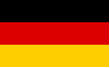 RiferimentoEURES Germania Ref.BY-HOGA-820MansioneCook Ref.BY-HOGA-820Cook Ref.BY-HOGA-820
The employer's restaurant opened in 2019 and it is centrally located. The Mediterranean- inspired menu features mainly grilled dishes, fish and various Mediterranean specialities. Support the employer as a new employee in the kitchen!
Tasks:
 Active cooperation and support in the professional preparation of salads, soups, dishes and meals
 Presenting the dishes in a representative manner
 Ensuring hygiene in compliance with HACCP guidelines
Requirements:
 You have language skills in German of at least level A2
 Ideally, you have trained as a cook, assistant cook or housekeeper or...
 ... you have already gained verifiable professional experience in food preparation in the catering trade.
 You are willing to work weekends and holidays (according to duty roster).
 You are a team player, reliable, motivated and guest-oriented.
 You are mobile enough to reach the restaurant independently
Frame conditions and benefits for employees:
 Working hours: full-time and part-time. Employment is possible according to agreement.
 The working hours depend on the duty roster and the opening hours of the local spa (from 10:30 a.m.).
 You can expect a fair, performance-related salary (salary for a qualified cook starting from 1600€ net).
 The employer can provide you with accommodation if you are from out of town.
 The place of work is located in the attractive border region of eastern Bavaria. Location: Bad Griesbach im Rottal, Bavaria, Germany. Please send your application including CV in German or English to: ZAV-IPS-Bayern@arbeitsagentur.de and cc eures@afolmet.it by referring to BY-HOGA-820.SedeGermaniaNumero posti1Email:ZAV-IPS-Bayern@arbeitsagentur.de and cc eures@afolmet.itScadenza:28/02/2022RiferimentoEURES Germania Ref. BY-HOGA-821MansioneCook Ref. BY-HOGA-821Cook Ref. BY-HOGA-821
The employer runs one of the most renowned 4- star hotels in the centre of Bad Füssing, which has an extremely attractive range of wellness and sports facilities. The guests' relaxation, balance, vitality and harmony are the focus. The charming service team of the in-house gastronomy spoils them with culinary variations and treats of the "refined Bavarian cuisine".
The restaurant is exclusively for houseguests; there is no à la carte business. The employer is immediately looking for a breakfast cook (m/f/d) to complement the kitchen team.
Tasks:
 Producing, setting up and supervising the daily breakfast buffet on your own responsibility
 Preparation of fresh egg dishes
 Mise-en-place work
 Ensuring that food is available on time
 Proper handling, care and cleaning of tools and utensils used in the preparation
 Compliance with hygiene standards
 Assisting in the preparation of various dishes for the daily requirements
Requirements:
 German language skills minimum A2
 A completed training in the kitchen is desirable. However, you are also welcome to apply as a kitchen assistant with relevant work experience.
 You are reliable to get up early and are willing to work weekends as is customary in the industry.
 You work independently and hygienically, you are motivated and guest-oriented.
Frame conditions and benefits for employees:
 Unlimited employment contract
 Working hours: Full-time (40 h/week), with a regulated 5-day week; 5:00 a.m. - 2:00 p.m.
 Appropriate and performance-related remuneration according to your qualifications (salary for a qualified cook starting from 2000€)
 Low turnover among employees due to professional development opportunities and employee-friendly working conditions
 The employer provides support in settling in locally, in dealing with authorities and also with questions outside of work.
 Accommodation can be provided at the beginning.
Location: Bad Füssing, Bavaria, Germany.
Please send your application including CV in German or English to:
ZAV-IPS-Bayern@arbeitsagentur.de and cc eures@afolmet.it by referring to BY-HOGA-821.SedeGermaniaNumero posti1Email:ZAV-IPS-Bayern@arbeitsagentur.de and cc eures@afolmet.itScadenza:28/02/2022RiferimentoEURES Germania Ref. BY-HOGA-822MansioneCook Ref. BY-HOGA-822Cook Ref. BY-HOGA-822
For over 20 years, the employer has been running a 4-star hotel with great commitment and attention to detail, which is one of the best addresses in Lower Bavaria. It is the only family-run hotel in town. The magazine "Der Feinschmecker" has repeatedly named the hotel one of the "Best Hotels in Germany".
The dedicated head chef gives free rein to his creativity and prepares "gourmet" delicacies for the restaurant guests every day - even if they prefer a calorie-conscious diet.
The packages include a select 4- course menu with choice of menu every day and a gala dinner every week.
The employer is looking for chefs to strengthen our kitchen crew.
Tasks:
 Commitment at the assigned kitchen post  Preparation of dishes according to the current range of dishes
 Careful, professional storage and use of raw materials and products
 Care, control, cost-conscious use and timely requisition of all materials used
 Depending on how creative you are: Developing new dishes in cooperation with the kitchen management
 Compliance with safety and hygiene guidelines
Requirements:
 German language skills minimum B1
 You have successfully completed training as a chef
 Initial knowledge of upscale cuisine and professional experience are an advantage
 A clean way of working is a prerequisite
 You are willing to work on weekends in alternation with your colleagues
 Personally, you are characterised by a friendly, open-minded attitude, good physical condition, reliability and, in particular, a passion for your profession.
 Driving licence and motor vehicle are required to reach the place of work due to the working hours.
Frame conditions and benefits for employees:
 Working hours: Part-time or full-time (20- 40 h/week, depending on agreement), 5-day week, including weekends and public holidays.
All year round and with time recording;
 Usually through-shift
 You will work according to the duty roster in rotation with your colleagues.
 A good team with a pleasant working atmosphere and flat hierarchies awaits you.
 Remuneration is commensurate with your professional experience and qualifications (between 1.900-2.500 € gross)
 Individual opportunities for professional development with chances for promotion.
 If required, you will be supported in finding suitable accommodation.
 Permanent employment contract
Location: Bad Griesbach im Rottal, Bavaria, Germany.
Please send your application including CV in German or English to:
ZAV-IPS-Bayern@arbeitsagentur.de and cc eures@afolmet.it by referring to BY-HOGA- 822.SedeGermaniaNumero posti1Email:ZAV-IPS-Bayern@arbeitsagentur.de and cc eures@afolmet.itScadenza:28/02/2022RiferimentoEURES Germania Ref. BY-HOGA-823MansioneCook Ref. BY-HOGA-823Cook Ref. BY-HOGA-823
Fresh cuisine is very important to this employer. From treats for small appetites, such as crêpes, to pasta creations and steaks, the menu has plenty to offer. The modern inn is located in the heart of Bad Füssing.
Hard-working team members with a passion for gastronomy are wanted for the start of the 2022 season.
Tasks:
 Purchasing and receiving goods; storing goods
 Preparation and serving of dishes
 Supporting the chef and the team in all respects
Requirements:
 German language skills minimum A2
 Training as a cook
 Conscientious and professional handling of all kitchen machines, equipment, crockery and other materials.
 You should have the following qualities: Ability to work in a team, social skills, commitment, flexibility, resilience, punctuality and reliability.
 Satisfied guests and quality are important to you
Frame conditions and benefits for employees:
 Working hours: full-time or part-time and between 3 p.m. - 10 p.m. depending on duty roster  Familiar working atmosphere
 No seasonal operation - employment also in winter
 Support for further training
 Staff outings and work-life balance
 Reasonable payment
 Place of work is located in the attractive border region of Eastern Bavaria
 Salary: starting from 13€ per hour (depending on qualification and work experience)
Location: Bad Füssing, Bavaria, Germany.
Please send your application including CV in German or English to:
ZAV-IPS-Bayern@arbeitsagentur.de and cc eures@afolmet.it by referring to BY-HOGA-823.SedeGermaniaNumero posti1Email:ZAV-IPS-Bayern@arbeitsagentur.de and cc eures@afolmet.itScadenza:28/02/2022RiferimentoEURES Germania Ref.. BY-HWT-816MansioneMetal Worker - specialised in structural engineering Ref..BY-HWT-816Metal Worker - specialised in structural engineering Ref..BY-HWT-816
The employer is looking for one specialist and one helper (m/f/d) with knowledge of the metal sector for its activities in the field of roof and façade construction.
Tasks:
 Your tasks include drilling, dowelling, etc
 Further helper activities in the metal sector
 Assembly work on roofs and façades
Requirements:
 Willingness to work Germany-wide
 Car driving licence B is desirable
 Applicants must be able to work at heights
Frame conditions and benefits for employees:
 German language skills minimum A1 (funding for a preparatory German language course in your country of origin is eventually possible)
 Possibility of a permanent contract with social security contributions
 Working hours: full-time (40 hours/week)  The places of work are Germany-wide from Monday to Friday
 Transfer to the place of work is from Stendal, Gera or Ilmenau and Roth - departure time depends on the location
 The employer offers support with finding accommodation and with administrative procedures
Location: Roth, Bavaria, Germany.
Please send your application including CV in German or English to:
ZAV-IPS-Bayern@arbeitsagentur.de and cc eures@afolmet.it by referring to BY-HWT-816.SedeGermaniaNumero posti3Email:ZAV-IPS-Bayern@arbeitsagentur.de and cc eures@afolmet.itScadenza:28/02/2022RiferimentoEURES Germania Ref. BY-ITI-818MansioneIT System Administrator for the DATACenter Ref. BY-ITI-818IT System Administrator for the DATACenter Ref. BY-ITI-818
The employer is an agile full-service provider in the heart of the Upper Palatinate region of Germany
Tasks:
 Support for the employer's data centre customers
Requirements:
 Enjoy the administration and maintenance of the virtual infrastructure of the employer's customers.
 Your strengths lie in the areas of Windows Server, ActiveDirectory, DomainService, GroupPolicy, Routing, UTM, Microsoft Exchange, Hyper-V, VLAN, PowerShell
 You would like to plan and implement projects independently  Language level: German or English at least B2
Frame conditions and benefits for employees:
 Permanent employment contract
 Working hours: Full-time
 Mobile working
 Free time management & flexible working time models
 30 days holiday
 Healthy lunch menu by Kilian Schön
 High-quality barista coffee from Supremo from our ECM Synchronika included
 Monthly tax-free payment in kind
 Corporate benefits
 Fair remuneration
 Company parties and outings
 Family-friendly company
 Business bike
 Support in finding accommodation and of course in the visa process in general
Location: 92546 Schmidgaden, Bavaria, Germany.
Please send your application in German or English to:
ZAV-IPS-Bayern@arbeitsagentur.de and cc eures@afolmet.it by referring to BY-ITI-818.SedeGermaniaNumero posti2Email:ZAV-IPS-Bayern@arbeitsagentur.de and cc eures@afolmet.itScadenza:28/02/2022RiferimentoEURES Germania Ref. BY-ITI-819MansioneWeb-/Software-Developer Ref. BY-ITI-819Web-/Software-Developer Ref. BY-ITI-819
The employer's agency designs and implements individual web solutions for a wide range of customers. The employer is looking for an experienced web/software developer (m/f/d) Dipl. Inf. Uni, FH, BA, bach., Master - career changers are also welcome.
There is still room in the highly motivated team for a motivated colleague who would like to develop further with the employer and take on responsibility.
Tasks:
 Development of sophisticated, web-based applications, such as modules and interfaces for various online shops and CMS systems, customised applications
 Creation of innovative solution concepts
Requirements:
 HTML, CSS, PHP, Javascript, SQL, GIT, Vagrant and Bash shell programming.
 The following system experience would be nice, but is not a requirement:
Prestashop, Shopware, WordPress, Typo 3
 Fluent English C2
 German language skills at B1 level
Frame conditions and benefits for employees:
 Permanent employment contract
 Working hours: Full-time
 Support in finding accommodation and assistance in dealing with the authorities (e.g. health insurance, registration office, etc.)
Location: 97523 Schwanfeld, Bavaria, Germany.
Please send your application in German or English to:
ZAV-IPS-Bayern@arbeitsagentur.de and cc eures@afolmet.it by referring to BY-ITI-819.SedeGermaniaNumero posti1Email:ZAV-IPS-Bayern@arbeitsagentur.de and cc eures@afolmet.itScadenza:28/02/2022RiferimentoEURES Milano Rif. 60/2021MansioneBanconieri in GelateriaBanconieri in Gelateria
N.° posti: 50
Scadenza selezione: 30/06/2022
Descrizione:
-BANCONIERI: servizio al banco, preparazione di coppe gelato, caffé etc., servizio vendita alla finestra; pulizia della propria postazione lavorativa; se necessario lavaggio stoviglie.
Condizione della richiesta:
Tipo di contratto: diretto da parte dell'azienda in base alle normative del Paese di riferimento
Rinnovabile: SI
N.°ore sett.: 40
Retribuzione (specificare moneta): min. 1200 euro
Viaggio: Dipende a volte si a volte no (non vengono anticipati i soldi per la partenza) Alloggio: Si (viene a volte offerto a volte no, ma l'azienda trova sempre l'alloggio per i dipendenti)
Altre Informazioni:
E' prevista la possibilità, per le persone disoccupate/inoccupate che non conoscono la lingua tedesca, di seguire un corso di lingua pre-partenza completamente gratuito. Il corso si svolgerà online in DAD con un docente di lingua tedesca. Il progetto verrà avviato solo se verrà raggiunto il numero minimo di partecipanti.
Caratteristiche del candidato:
Titolo di studi: Preferibile Diploma Alberghiero
Esperienza: Preferibile si
Lingue: TEDESCO A2/B1 preferibile
Candidatura:
Inviare CV e cover letter Via email a
selezione@selectgroup.it e cc a eures@afolmet.itSedeGermania o AustriaNumero posti50TitoloDiploma AlberghieroEmail:selezione@selectgroup.it e cc a eures@afolmet.itScadenza:30/06/2022RiferimentoEURES Milano Rif. 61/2021MansioneCamerieri in gelateriaCamerieri in gelateria
N.° posti: 50
Scadenza selezione: 30/06/2022
Descrizione:
-CAMERIERI: servizio al tavolo, raccolta ordinazioni, pulizia tavoli.
Condizione della richiesta:
Tipo di contratto: diretto da parte dell'azienda in base alle normative del Paese di riferimento Rinnovabile: SI
N.°ore sett.: 40
Retribuzione (specificare moneta): min. 1200 euro
Viaggio: Dipende a volte si a volte no (non vengono anticipati i soldi per la partenza) Alloggio: Si (viene a volte offerto a volte no, ma l'azienda trova sempre l'alloggio per i dipendenti)
Altri informazioni:
E' prevista la possibilità, per le persone disoccupate/inoccupate che non conoscono la lingua tedesca, di seguire un corso di lingua pre-partenza completamente gratuito. Il corso si svolgerà online in DAD con un docente di lingua tedesca. Il progetto verrà avviato solo se verrà raggiunto il numero minimo di partecipanti.
Caratteristiche del candidato:
Titolo di studi: Preferibile Diploma Alberghiero
Esperienza: Preferibile si
Lingue richieste: TEDESCO A2/B1 preferibile
Candidatura:
Inviare CV e cover letter Via email a
selezione@selectgroup.it e cc a eures@afolmet.itSedeGermania o AustriaNumero posti50TitoloDiploma AlberghieroEmail:selezione@selectgroup.it e cc a eures@afolmet.itScadenza:30/06/2022RiferimentoEURES Milano Rif. 62/2021MansioneGelatieriGelatieri
N.° posti: 20
Scadenza selezione: 30/06/2022
Descrizione:
-GELATIERI: produzione gelato, vendita alla finestra, pulizia postazione lavorativa.
Condizione della richiesta:
Tipo di contratto: diretto da parte dell'azienda in base alle normative del Paese di riferimento Rinnovabile: SI
N.°ore sett.: 40
Retribuzione (specificare moneta): min. 1200 euro
Viaggio: Dipende a volte si a volte no (non vengono anticipati i soldi per la partenza) Alloggio: Si (viene a volte offerto a volte no, ma l'azienda trova sempre l'alloggio per i dipendenti)
Altri informazioni:
E' prevista la possibilità, per le persone disoccupate/inoccupate che non conoscono la lingua tedesca, di seguire un corso di lingua pre-partenza completamente gratuito. Il corso si svolgerà online in DAD con un docente di lingua tedesca. Il progetto verrà avviato solo se verrà raggiunto il numero minimo di partecipanti.
Caratteristiche del candidato:
Titolo di studi: Preferibile Diploma Alberghiero
Esperienza: Preferibile si
Lingue richieste: TEDESCO A2/B1 preferibile
Candidatura:
Inviare CV e cover letter Via email a
selezione@selectgroup.it e cc a eures@afolmet.itSedeGermania o AustriaNumero posti20TitoloDiploma AlberghieroEmail:selezione@selectgroup.it e cc a eures@afolmet.itScadenza:30/06/2022